61.pielikumsPriekules novada pašvaldības domes2015.gada 30.decembra sēdes protokolam Nr.17, 62.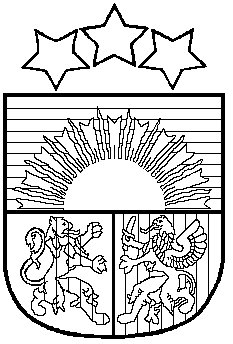 LATVIJAS REPUBLIKAPRIEKULES NOVADA PAŠVALDĪBAS DOMEReģistrācijas Nr. , Saules iela 1, Priekule, Priekules novads, LV-3434, tālrunis , fakss 63497937, e-pasts: dome@priekulesnovads.lvLĒMUMSPriekulē2015.gada 30.decembrī                                                                                                           Nr.1762.Par pirkuma līguma noslēgšanu par Priekules novada pašvaldībai piederošo nekustamo īpašumu “Atvari” – 2, Virgas pag., Priekules novads, kadastra numurs 649890000272015.gada 4.jūnijā Priekules novada pašvaldībā saņemts Z.Ū. deklarētā dzīvesvieta [:], Virgas pag., Priekules novads, iesniegums par nekustamā īpašuma “Atvari” 2 , Virgas pag., Priekules novads atsavināšanu. Ar Priekules novada pašvaldības domes 2015.gada 26.novembra lēmumu (prot.Nr.16, 10.) nekustamais īpašums “Atvari” – 2, Virgas pag., Priekules novads, nodots atsavināšanai un noteikta nekustamā īpašuma pārdošanas cena 1440,58 EUR (viens tūkstotis četri simti četrdesmit euro un 58 euro centi)2015.gada 22.decembrī saskaņā ar Publiskas personas mantas atsavināšanas likuma 45.panta trešo daļu pirmpirkuma tiesīgajai personai nekustamā īpašuma “Atvari” – 2, Virgas pag., Priekules nov., Z.Ū. nosūtīts paziņojums par pirmpirkuma tiesību izmantošanu.2015.gada 29.decembrī saņemts pirmpirkuma tiesīgas personas iesniegums par pirmpirkuma tiesību izmantošanu. Iesniegumā norādīts, ka apmaksu par minēto īpašumu iesniedzēja veiks vienā maksājumā 2016.gada janvāra mēnesī.Saskaņā ar Publiskas personas mantas atsavināšanas likuma (turpmāk tekstā – PPMAL) 4.panta ceturtās daļas 5.punktu atsavināšanas ierosinātāja ir persona, kurai piekrīt pirmpirkuma tiesības uz nekustamo īpašumu. Saskaņā ar PPMAL 45.panta trešo daļu, atsavinot valsts vai pašvaldības īpašumā esošu viendzīvokļa māju vai dzīvokļa īpašumu, par kuru lietošanas tiesības likumā „Par dzīvojamo telpu īri” noteiktajā kārtībā noslēgts dzīvojamās telpas īres līgums, to vispirms rakstveidā piedāvā pirkt īrniekam vai viņa ģimenes locekļiem.Atsavināšanas ierosinājums atbilst PPMAL 4.panta pirmajai daļai un dzīvokļa īpašums nav nepieciešams pašvaldībai vai pašvaldības iestāžu funkciju nodrošināšanai.Pamatojoties uz Publiskas personas mantas atsavināšanas likuma 4.panta ceturtās daļas 5.punktu, 45.panta ceturto daļu, likuma „Par pašvaldībām” 21.panta 17.punktu,  atklāti balsojot PAR - 14 deputāti (Malda Andersone, Inita Rubeze, Arnis Kvietkausks, Inese Kuduma, Rigonda Džeriņa, Vaclovs Kadaģis, Andis Eveliņš, Mārtiņš Mikāls, Ainars Cīrulis, Vija Jablonska, Arta Brauna, Tatjana Ešenvalde, Gražina Ķervija,  Andris Džeriņš); PRET -  nav; ATTURAS -  nav; Priekules novada pašvaldības dome NOLEMJ:Atsavināt dzīvokļa īpašumu pirmpirkuma tiesīgai personai Z.Ū., dzīvojoša [:], Virgas pag., Priekules nov., kadastra numurs[:].Noslēgt pirkuma līgumu ar pirmpirkuma tiesīgo personu par Priekules novada pašvaldībai piederošo dzīvokļa īpašumu “Atvari” – 2, Virgas pag., Priekules nov., kadastra numurs 64989000027, par pirkuma līguma cenu EUR 1440,58 (viens tūkstotis četri simti četrdesmit euro un 58 euro centi) 7 (septiņu) dienu laikā pēc pilnas pirkuma summas veikšanas;Noteikt, ka visa pirkuma maksa pircējai Z.Ū. jāsamaksā ne vēlāk kā līdz 2016.gada 31.janvārim.Uzdot A.Mickus sagatavot šā lēmuma 2.punktā minēto pirkuma līgumu.Kontroli par šā lēmuma izpildi uzdot pašvaldības izpilddirektoram A.Razmam.Lēmums vienā eksemplārā paziņojams- Z.Ū. uz deklarētās dzīvesvietas adresi; pašvaldības Īpašumu atsavināšanas un nomas tiesību izsoles komisijas priekšsēdētājai A.Mickus; Finanšu nodaļai; grāmatvedei G.Vaičekauskai. Pašvaldības domes priekšsēdētāja						V.Jablonska